1.2.7.2. Перчаточные боксы-изоляторы для морских свинок / грызунов.Завод-изготовитель ThreeShine (Республика Корея) Модель «SK-OISO-1200» Техническое описание- Класс ABSL – 3,4 -  Изолятор используют для содержания в эксперименте и хирургических операций, манипуляций с грызунами, инфицированными микроорганизмами 1-2 групп патогенности. - Микропроцессорное управление. ЖК сенсорный дисплей, отображающий температуру, влажность, давление воздуха, значение воздухообмена (30 в час), концентрацию СО2. - Блок НЕРА фильтра из стали, съёмный, автоклавируемый- Давление воздуха в рабочей камере отрицательное- Скорость нисходящего воздушного потока в рабочей камере - 0.5 м/сек.- Фронтальная панель с двумя перчаточными портами (диаметр портов 320мм, перчатки их неопрена) на шарнирах, имеет два гидравлических подъёмника и два рычажных замка. - Внутренний размер рабочей камеры, мм: 1200 x 660 x 500 . Площадь рабочей поверхности 2760㎠- Светодиодное освещение рабочей зоны,  мощностью 1200 люкс.- Справа и слева два передаточных шлюза с отрицательным давлением воздуха, размер каждого 350х350х400 мм- Материал изолятора: нержавеющая сталь, SUS304- Подставка на роликах с тормозными фиксаторами. Размер изолятора, ш х г х в, мм: 2100 x 850 x 2150Изображение прибора – страница 139 каталога, и сайт 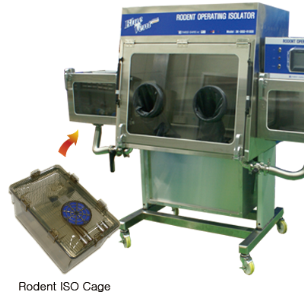 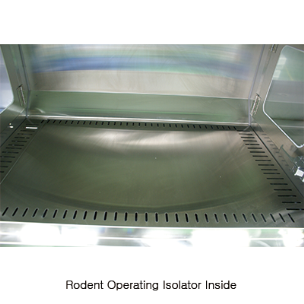 Модель «SK-CG-1000» Техническое описание- Класс ABSL – 3,4 -  Изолятор используют для длительного содержания в эксперименте грызунов инфицированных микроорганизмами 1-2 групп патогенности, или стерильных животных. - Микропроцессорное управление. ЖК сенсорный дисплей, отображающий температуру, влажность, давление воздуха, значение воздухообмена. - Регулируемое давление воздуха в рабочей камере: отрицательное (от -5 Па до -120 Па); : положительное (от + 5 Па до +100 Па); Точность: +  0,2 Па- Вместимость - 20 шт клеток серии ISO для мышей.- НЕРА фильтрация входящего воздуха, ULPA фильтрация исходящего воздуха.- Фронтальная панель с двумя перчаточными портами (диаметр 320мм, перчатки из неопрена) на шарнирах, имеет два гидравлических подъёмника и четырнадцать рычажных замков.- Внутренний размер рабочей камеры, мм: 1000 x 600 x 850.- Лампа освещения рабочей камеры. - Справа и слева два передаточных шлюза с регулируемым давлением воздуха (отображение на манометре), размер каждого шлюза: 450х350х850 мм. Для каждого шлюза предусмотрена НЕРА фильтрация входящего воздуха, ULPA фильтрация исходящего воздуха.- Материал изолятора: нержавеющая сталь, SUS304.- Подставка на роликах с тормозными фиксаторами.-  Размер изолятора, ш х г х в, мм: 2100 x 760 x 1750.ОПЦИИ: подача стерильной воды в клетки; подача азота/кислорода/водорода/СО2 в рабочую камеру, создание вакуума; отправка СМС с сигналом тревоги на 5 мобильных номеров; подставка с регулируемой высотой.Изображение прибора – сайт завода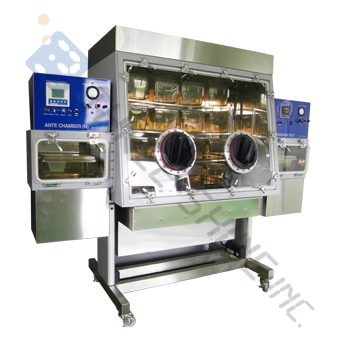 